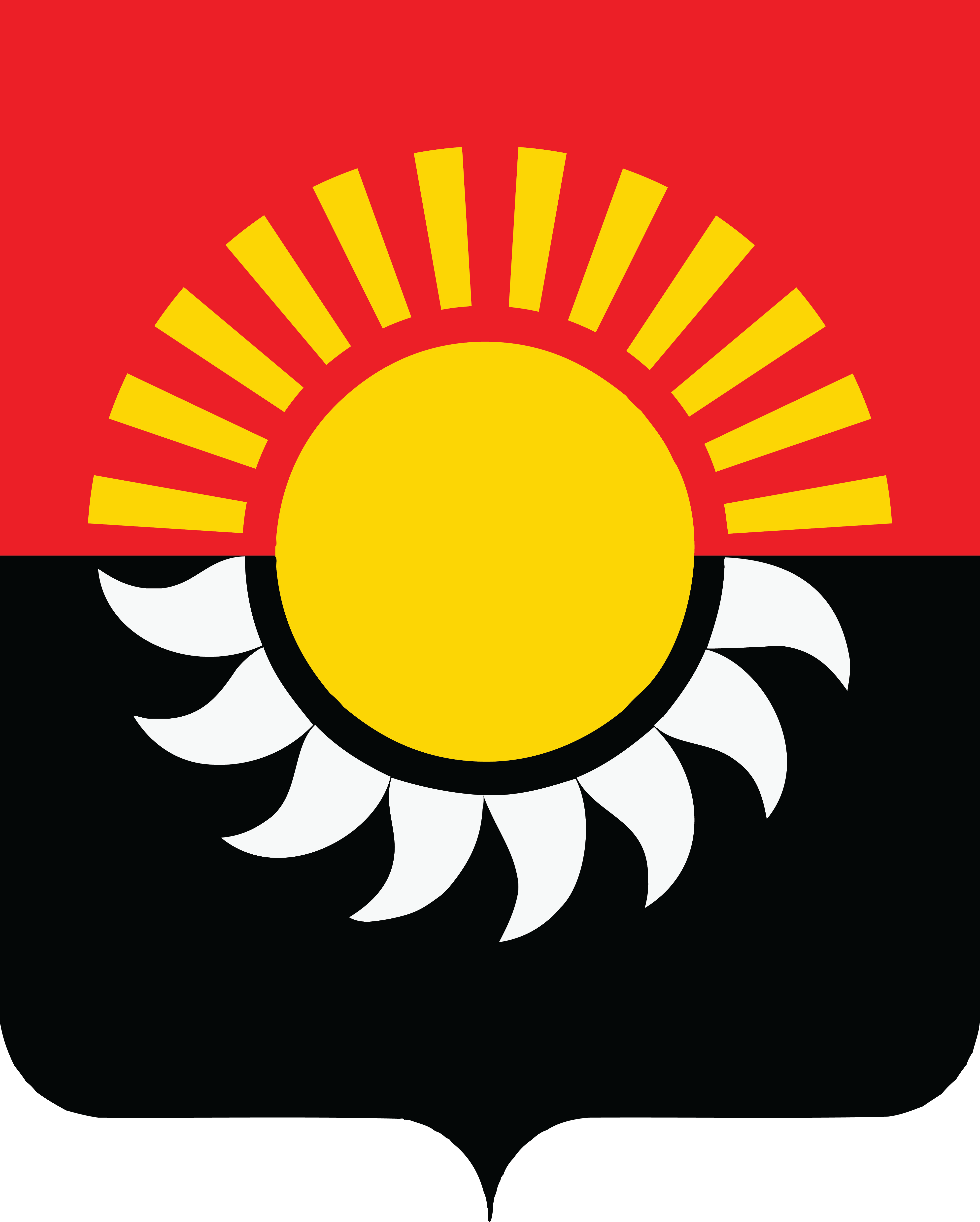 Об утверждении Порядка доведения бюджетных ассигнований, лимитов бюджетных обязательств, предельных объемов финансирования при организации исполнения бюджета Осинниковского городского округа Кемеровской области – Кузбасса по расходам и источникам финансирования дефицита бюджета Осинниковского городского округа Кемеровской области – Кузбасса и передачи бюджетных ассигнований, лимитов бюджетных обязательств, предельных объемов финансирования при реорганизации участников бюджетного процесса бюджета Осинниковского городского округа Кемеровской области – КузбассаВ соответствии со статьями 219, 219.2 и 226.1 Бюджетного кодекса Российской ФедерацииПРИКАЗЫВАЮ:1. Утвердить Порядок доведения бюджетных ассигнований, лимитов бюджетных обязательств, предельных объемов финансирования при организации исполнения бюджета Осинниковского городского округа Кемеровской области – Кузбасса по расходам и источникам финансирования дефицита бюджета Осинниковского городского округа Кемеровской области – Кузбасса и передачи бюджетных ассигнований, лимитов бюджетных обязательств, предельных объемов финансирования при реорганизации участников бюджетного процесса  Осинниковского городского округа Кемеровской области – Кузбасса согласно приложению к настоящему приказу.            2. Заведующему сектором информационно-технического сопровождения Стома Е.Г. обеспечить размещение настоящего приказа на официальном сайте администрации Осинниковского городского округа.            3. Настоящий приказ вступает в силу с момента подписания.            4. Контроль  исполнения настоящего приказа оставляю за собой.Заместитель Главы городскогоокруга по финансам – начальникФинансового управления АОГО                                                                             Э.А. БаландинаПриложение к приказуФинансового управления АОГО   от 22.12.2021 г. №78Порядокдоведения бюджетных ассигнований, лимитов бюджетных обязательств, предельных объемов финансирования при организации исполнения бюджета Осинниковского городского округа Кемеровской области – Кузбасса по расходам и источникам финансирования дефицита бюджета Осинниковского городского округа Кемеровской области – Кузбасса и передачи бюджетных ассигнований, лимитов бюджетных обязательств, предельных объемов финансирования при реорганизации участников бюджетного процесса Осинниковского городского округа Кемеровской области – КузбассаОбщие положения1.1. Настоящий Порядок доведения бюджетных ассигнований, лимитов бюджетных обязательств, предельных объемов финансирования (далее – бюджетные данные) при организации исполнения бюджета Осинниковского городского округа Кемеровской области – Кузбасса (далее – бюджета городского округа) по расходам и источникам финансирования дефицита бюджета городского округа и передачи бюджетных данных при реорганизации участников бюджетного процесса бюджета городского округа (далее – Порядок) разработан на основании положений статей 219, 219.2, 226.1 Бюджетного кодекса Российской Федерации.1.2. При доведении бюджетных данных информационный обмен между главными распорядителями (распорядителями), получателями средств бюджета городского округа, главными администраторами (администраторами источников финансирования дефицита бюджета городского округа с полномочиями главного администратора) и администраторами источников финансирования дефицита бюджета городского округа, Финансовым управлением АОГО (далее – ФУ АОГО) и Управлением Федерального казначейства по Кемеровской области – Кузбассу (далее – УФК по КО) осуществляется в электронном виде с применением усиленной квалифицированной электронной подписи лиц, уполномоченных действовать от имени соответствующего участника бюджетного процесса, ФУ АОГО. При отсутствии электронного документооборота с применением усиленной квалифицированной электронной подписи документы, предусмотренные настоящим порядком, формируются на бумажном носителе с одновременным представлением на съемном машинном носителе информации.2. Доведение бюджетных данныхдо главных распорядителей средств бюджета городского округаи главных администраторов источников финансирования дефицита бюджета городского округа2.1. Доведение бюджетных ассигнований, лимитов бюджетных обязательств до главных распорядителей средств бюджета городского округа, главных администраторов источников финансирования дефицита бюджета городского округа осуществляется специалистами бюджетного отдела ФУ АОГО в соответствии с Порядком составления и ведения сводной бюджетной росписи бюджета городского округа и бюджетных росписей главных распорядителей средств бюджета городского округа (главных администраторов источников финансирования дефицита бюджета городского округа) на очередной финансовый год и на плановый период, утвержденным приказом ФУ АОГО от 01.06.2021 № 46 (далее – Порядок составления и ведения сводной бюджетной росписи), в срок, не позднее чем за два дня до начала очередного финансового года путем направления:уведомлений о бюджетных ассигнованиях (приложение № 3 к Порядку составления и ведения сводной бюджетной росписи);уведомлений об источниках финансирования дефицита бюджета городского округа (приложение № 4 к Порядку составления и ведения сводной бюджетной росписи);уведомлений о лимитах бюджетных обязательств (приложение № 2 к Порядку составления и ведения сводной бюджетной росписи).2.2. Доведение изменений бюджетных ассигнований, лимитов бюджетных обязательств до главных распорядителей средств бюджета городского округа, главных администраторов источников финансирования дефицита бюджета городского округа осуществляется путем направления:уведомлений об изменении бюджетных ассигнований (приложение № 1 к Порядку составления и ведения сводной бюджетной росписи);уведомлений об изменении источников финансирования дефицита бюджета городского округа (приложение № 6 к Порядку составления и ведения сводной бюджетной росписи);уведомлений о лимитах бюджетных обязательств (приложение № 2 к Порядку составления и ведения сводной бюджетной росписи).2.3. Доведение предельных объемов финансирования (изменений в предельные объемы финансирования) до главных распорядителей, распорядителей, получателей средств бюджета городского округа осуществляется нарастающим итогом с начала текущего финансового года на основании заявок на финансирование, представленных главными распорядителями, распорядителями, получателями средств бюджета городского округа, распоряжений Главы городского округа о выделении денежных средств.Предельные объемы финансирования прекращают свое действие по завершению текущего финансового года.2.4. Казначейское обслуживание исполнения бюджета городского округа осуществляет УФК по КО с исполнением отдельных функций финансового органа, связанных с открытием и ведением лицевых счетов участникам бюджетного процесса и с доведением:до главных распорядителей (распорядителей) и получателей средств бюджета городского округа бюджетных ассигнований на исполнение публичных нормативных обязательств, лимитов бюджетных обязательств и предельных объемов финансирования для осуществления операций по расходам бюджета городского округа;до главных администраторов (администраторов источников финансирования дефицита  бюджета городского округа с полномочиями главного администратора) и администраторов источников финансирования дефицита бюджета городского округа бюджетных ассигнований для осуществления операций с источниками финансирования дефицита бюджета.2.5. Для отражения бюджетных данных на лицевых счетах главных распорядителей средств бюджета городского округа, главных администраторов источников финансирования дефицита бюджета городского округа ФУ АОГО доводит до УФК по КО Расходные расписания (код по КФД 0531722) по форме согласно приложению № 2 к приказу Министерства финансов Российской Федерации от 30.09.2008 № 104н «О порядке доведения бюджетных ассигнований, лимитов бюджетных обязательств при организации исполнения федерального бюджета по расходам и источникам финансирования дефицита федерального бюджета и передачи бюджетных ассигнований, лимитов бюджетных обязательств при реорганизации участников бюджетного процесса федерального уровня» (далее – Порядок 104н).2.6. Бюджетные данные, доведенные ФУ АОГО до УФК по КО, должны соответствовать следующим требованиям:а) коды бюджетной классификации бюджета городского округа должны соответствовать кодам, утвержденным в установленном порядке Министерством финансов Российской Федерации, действующим на момент представления бюджетных данных (далее – действующие коды бюджетной классификации);б) детализация бюджетных данных по кодам бюджетной классификации текущего финансового года должна соответствовать детализации бюджетных данных планового периода.2.7. Расходные расписания формируются ответственными специалистами ФУ АОГО в сетевом программном комплексе ФУ АОГО «Бюджет» в соответствии с требованиями пункта 10.3 Порядка 104н с учетом следующих особенностей:Раздел I «Бюджетные ассигнования» – содержит показатели доведенных бюджетных ассигнований на исполнение публичных нормативных обязательств, или бюджетных ассигнований для осуществления операций по источникам финансирования дефицита  бюджета городского округа;Раздел II «Лимиты бюджетных обязательств» – содержит показатели доведенных лимитов бюджетных обязательств по расходам, не относящимся к публичным нормативным обязательствам и к бюджетным ассигнованиям для осуществления операций по источникам финансирования дефицита бюджета городского округа;Раздел III «Предельные объемы финансирования» – содержит показатели предельного объема оплаты денежных обязательств.2.8. Расходные расписания по доведению бюджетных ассигнований для осуществления операций по источникам финансирования дефицита бюджета городского округа формируются на сумму фактической оплаты расходов по источникам финансирования дефицита бюджета городского округа в пределах годовых показателей сводной бюджетной росписи по источникам финансирования дефицита бюджета городского округа в день фактической оплаты расходов.2.9. Расходные расписания формируются ФУ АОГО в разрезе главных распорядителей средств бюджета городского округа (главных администраторов источников финансирования дефицита бюджета городского округа).2.10. Расходное расписание, подписанное ответственным специалистом ФУ АОГО, сформировавшим Расходное расписание, заместителем начальника управления - начальником бюджетного отдела (уполномоченным лицом) ФУ АОГО, заместителем Главы городского округа по финансам – начальником ФУ АОГО (уполномоченным лицом), выгружается вышеуказанным специалистом в СУФД - портал для отправки в УФК по КО.2.11. Доведенные Расходным расписанием до УФК по КО бюджетные данные, соответствующие требованиям пункта 2.6 настоящего Порядка, принимаются к учету УФК по КО и подлежат отражению на лицевых счетах главных распорядителей средств бюджета городского округа (главных администраторов источников финансирования дефицита бюджета городского округа).2.12. При поступлении в УФК по КО от ФУ АОГО изменений в ранее доведенные бюджетные данные (увеличение или уменьшение) в соответствии с Порядком составления и ведения сводной бюджетной росписи, при соответствии бюджетных данных требованиям, установленным пунктом 2.6 настоящего Порядка, УФК по КО принимает изменения к учету и отражает их на лицевых счетах главных распорядителей средств бюджета городского округа (главных администраторов источников финансирования дефицита бюджета городского округа).2.13. ФУ АОГО вправе отозвать неиспользованные или нераспределенные бюджетные данные текущего финансового года и плановых периодов, числящиеся на соответствующих лицевых счетах главных распорядителей средств бюджета городского округа (главных администраторов источников финансирования дефицита бюджета городского округа). Для осуществления данной операции ФУ АОГО формируется отдельное Расходное расписание на уменьшение бюджетных данных на сумму отзываемых неиспользованных или нераспределенных бюджетных данных (далее – «отрицательное» Расходное расписание).«Отрицательное» Расходное расписание формируется отдельно. Включение «положительных» и «отрицательных» данных в одно Расходное расписание не допускается.2.14. В случае если на 1 января текущего финансового года Решение о бюджете на очередной финансовый год и на плановый период (далее – Решение о бюджете) не вступило в силу, ФУ АОГО ежемесячно, до вступления в силу Решения о бюджете, доводит в соответствии с Порядком составления и ведения сводной бюджетной росписи Расходным расписанием в УФК по КО временные бюджетные данные для отражения их на лицевых счетах главных распорядителей средств бюджета городского округа (главных администраторов источников финансирования дефицита бюджета городского округа) в период с 1 января текущего финансового года и до момента вступления в силу Решения о бюджете.При вступлении в силу Решения о бюджете, ФУ АОГО доводит до УФК по КО:Расходные расписания, на основании которых осуществляется отзыв временных бюджетных данных, с указанием в строке «Специальные указания» «Замена временных бюджетных данных на утвержденные» и отражением в кодовой зоне заголовочной части формы Расходного расписания кода специальных указаний «06»;Расходные расписания, на основании которых доводятся утвержденные бюджетные данные.2.15. УФК по КО при получении от ФУ АОГО Расходных расписаний с бюджетными данными, утвержденными в соответствии с вступившим в силу Решением о бюджете, осуществляет проверку на преемственность временных и утвержденных бюджетных данных с учетом данных о фактическом исполнении бюджета городского округа на соответствие требованиям пункта 2.6 настоящего Порядка. УФК по КО на основании Расходных расписаний на отзыв временных бюджетных данных и Расходных расписаний на доведение утвержденных бюджетных данных отражает на лицевых счетах главных распорядителей средств бюджета городского округа (главных администраторов источников финансирования дефицита бюджета городского округа) соответствующие бюджетные данные.3. Доведение бюджетных данных,распределенных главными распорядителями (распорядителями)средств бюджета городского округа и главными администраторами источников финансирования дефицита бюджета городского округа до находящихся в их ведениираспорядителей и получателей средств бюджета городского округа и администраторов источников финансирования дефицита бюджета городского округа3.1. Главные распорядители и распорядители средств бюджета городского округа осуществляют распределение бюджетных данных между находящимися в их ведении распорядителями и получателями средств бюджета городского округа, главные администраторы источников финансирования дефицита бюджета городского округа осуществляют распределение бюджетных ассигнований между находящимися в их ведении администраторами источников финансирования дефицита бюджета городского округа и формируют Расходные расписания (код по КФД 0531722) по форме согласно приложению № 2 к Порядку 104н.Расходные расписания формируются главным распорядителем средств бюджета городского округа, главным администратором источников финансирования дефицита  бюджета городского округа по каждому из находящихся в его ведении распорядителю и получателю средств бюджета городского округа, администратору источников финансирования дефицита бюджета городского округа, а также данному главному распорядителю средств бюджета городского округа как получателю средств бюджета городского округа и главному администратору источников финансирования дефицита бюджета городского округа как администратору источников финансирования дефицита бюджета городского округа.Расходные расписания направляются главными распорядителями средств бюджета городского округа и главными администраторами источников финансирования дефицита бюджета городского округа в УФК по КО.3.2. В случае если на 1 января текущего финансового года Решение о бюджете не вступило в силу, и до главных распорядителей средств бюджета городского округа, главных администраторов источников финансирования дефицита бюджета городского округа были доведены временные бюджетные данные, то для замены временных бюджетных данных на утвержденные главные распорядители средств бюджета городского округа, главные администраторы источников финансирования дефицита бюджета городского округа формируют Расходные расписания на отзыв временных бюджетных данных с указанием в строке «Специальные указания» «Замена временных бюджетных данных на утвержденные» и отражением в кодовой зоне заголовочной части формы Расходного расписания кода специальных указаний «06».Расходные расписания на отзыв временных бюджетных данных должны содержать указания на отзыв в полном объеме временных бюджетных данных, доведенных с начала текущего финансового года (периода временного управления бюджетом).3.3. УФК по КО принимает от главных распорядителей (распорядителей) средств бюджета городского округа, главных администраторов источников финансирования дефицита  бюджета городского округа Расходные расписания для доведения бюджетных данных до распорядителей и получателей средств бюджета городского округа, находящихся в ведении главного распорядителя средств бюджета городского округа, до администраторов источников финансирования дефицита бюджета городского округа, находящихся в ведении главного администратора источников финансирования дефицита бюджета городского округа, в пределах доведенных ФУ АОГО до главных распорядителей средств бюджета городского округа, главных администраторов источников финансирования дефицита бюджета городского округа соответствующих бюджетных данных по соответствующим кодам классификации расходов бюджета городского округа.3.4. УФК по КО не позднее рабочего дня, следующего за днем получения Расходных расписаний осуществляет контроль указанных в них показателей на соответствие требованиям пункта 3.7 Порядка 104н.3.5. Бюджетные данные, указанные в сформированных главным распорядителем, распорядителем средств бюджета городского округа или главным администратором источников финансирования дефицита бюджета городского округа Расходных расписаниях, соответствующие требованиям, установленным пунктом 3.7 Порядка 104н, учитываются УФК по КО на лицевом счете главного распорядителя, распорядителя, получателя средств бюджета городского округа или главного администратора источников финансирования дефицита бюджета городского округа, администратора источников финансирования дефицита бюджета городского округа с начала текущего финансового года по соответствующим кодам классификации расходов бюджета городского округа или классификации источников финансирования дефицита бюджета городского округа.3.6. Главные распорядители, распорядители средств бюджета городского округа, главные администраторы источников финансирования дефицита бюджета городского округа вправе отозвать неиспользованные или нераспределенные бюджетные ассигнования и (или) лимиты бюджетных обязательств текущего финансового года и плановых периодов, числящиеся на соответствующих лицевых счетах получателей средств бюджета городского округа, администраторов источников финансирования дефицита бюджета городского округа в соответствии с пунктом 3.11 Порядка 104н.Для осуществления данной операции формируется отдельное «отрицательное» Расходное расписание на уменьшение бюджетных ассигнований и (или) лимитов бюджетных обязательств на сумму отзываемых неиспользованных или нераспределенных бюджетных данных.4. Передача бюджетных ассигнований, лимитов бюджетныхобязательств, предельных объемов финансирования приреорганизации главных распорядителей и (или) распорядителейи (или) получателей, главных администраторов источниковфинансирования дефицита бюджета городского округа4.1. В случае если при реорганизации распорядителей и (или) получателей средств бюджета городского округа, подведомственных одному главному распорядителю средств бюджета городского округа, получатель средств бюджета городского округа передается в ведение от одного распорядителя средств бюджета городского округа к другому; в случае слияния, присоединения, разделения, выделения или преобразования распорядителей и (или) получателей средств бюджета городского округа, в случае изменения типа муниципального казенного учреждения или изменения типа муниципального бюджетного (автономного) учреждения на муниципальное казенное учреждение, а также в случае наделения получателей средств бюджета городского округа в соответствии с изменениями, внесенными в установленном порядке в Сводный реестр, бюджетными полномочиями распорядителя средств бюджета городского округа (далее – внутриведомственная реорганизация) бюджетные данные, ранее доведенные через УФК по КО распорядителям и получателям средств бюджета городского округа (далее – реорганизуемые распорядители и получатели средств бюджета городского округа), подлежат передаче распорядителям и получателям средств бюджета городского округа, которым передаются полномочия реорганизуемых распорядителей и получателей средств бюджета городского округа (далее – принимающие распорядители и получатели средств бюджета городского округа), в порядке, установленном разделом VIII Порядка 104н.4.2. В случае образования, преобразования, упразднения главных распорядителей, распорядителей, получателей средств бюджета городского округа, а также в связи с передачей распорядителя и (или) получателя средств бюджета городского округа в ведение другого главного распорядителя средств бюджета городского округа (далее – межведомственная реорганизация) бюджетные данные, доведенные ФУ АОГО, подлежат передаче от главного распорядителя и (или) распорядителя и (или) получателя средств бюджета городского округа (далее – реорганизуемый главный распорядитель, распорядитель, получатель средств бюджета городского округа) к главному распорядителю и (или) распорядителю и (или) получателю средств бюджета городского округа, к которым передаются функции реорганизуемых главных распорядителей, распорядителей, получателей средств бюджета городского округа (далее – принимающий главный распорядитель, распорядитель, получатель средств бюджета городского округа).Передача бюджетных данных при межведомственной реорганизации осуществляется в порядке, установленном разделом IX Порядка 104н.Передача бюджетных ассигнований, кассовых поступлений и выплат при реорганизации главного администратора источников финансирования дефицита бюджета городского округа, и (или) администратора источников финансирования дефицита бюджета городского округа, в связи с их передачей в ведение другого главного администратора источников финансирования дефицита бюджета городского округа, осуществляется в порядке, установленном разделом IX Порядка 104н.4.3. В случае образования, преобразования, упразднения главных распорядителей, распорядителей, получателей средств бюджета городского округа, а также в связи с передачей распорядителя и (или) получателя в ведение другого главного распорядителя средств бюджета городского округа, ФУ АОГО вправе принять решение о доведении предельных объемов финансирования (внесения изменений в ранее доведенные предельные объемы финансирования) принимающему главному распорядителю средств бюджета городского округа.